АДМИНИСТРАЦИЯЖЕМЧУЖИНСКОГО СЕЛЬСКОГО ПОСЕЛЕНИЯНИЖНЕГОРСКОГО РАЙОНА РЕСПУБЛИКИ КРЫМРАСПОРЯЖЕНИЕ № 2-Р9 января 2023 года									с.ЖемчужинаО ежемесячной надбавке к должностному окладу за особые условия муниципальной службы муниципальным служащим администрации Жемчужинского сельского поселения Нижнегорского района Республики КрымРуководствуясь постановлением Совета министров Республики Крым от 26 сентября 2014 года № 362 «О предельных нормативах формирования расходов на оплату труда депутатов, выборных должностных лиц местного самоуправления, муниципальных служащих в Республике Крым» (с изменениями и дополнениями) Положением об оплате труда муниципальных служащих администрации Жемчужинского сельского поселения Нижнегорского района Республики Крым, утвержденного приложением 2 к решению Жемчужинского сельского совета Нижнегорского района Республики Крым от 5 сентября 2022 года № 26/2: 	1. Установить и утвердить в штатном расписании ежемесячную надбавку к должностному окладу за особые условия муниципальной службы муниципальным служащим администрации Жемчужинского сельского поселения Нижнегорского района Республики Крым с 1 января 2023 года, согласно приложению.2. Производить выплату ежемесячной надбавки к должностному окладу за особые условия муниципальной службы муниципальным служащим администрации Жемчужинского сельского поселения Нижнегорского района Республики Крым согласно штатному расписанию.3. Распоряжение вступает в силу со дня подписания и распространяется на правоотношения, возникшие с 1 января 2023 года.4. Контроль за исполнением настоящего распоряжения возложить на заместителя главы администрации Пшеничникову Н.А. Председатель Жемчужинского сельскогосовета – глава администрации Жемчужинского сельского поселения					С.И.ЧупиковПриложениек распоряжению администрацииЖемчужинского сельского поселенияНижнегорского района Республики Крымот 9 января 2023 года № 2-РЕжемесячная надбавка к должностному окладуза особые условия муниципальной службы муниципальным служащимадминистрации Жемчужинского сельского поселенияНижнегорского района Республики Крым№ п/пФамилия, имя, отчествоДолжностьЕжемесячная надбавка к должностному окладу за особые условия муниципальной службы, %Сумма, руб.1ПшеничниковаНатальяАнатольевнаЗаместитель главы администрации16018 779,202ДиденкоНатальяВалерьевнаЗаведующий сектором14013 340,603ГридневаЕленаНиколаевнаВедущий специалист15010 896,00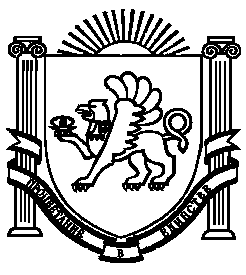 